2017 华韵演出日历参演金秋舞蹈团新春音乐会《年之韵》地点： Plano Courtyard 剧场（1/22/17）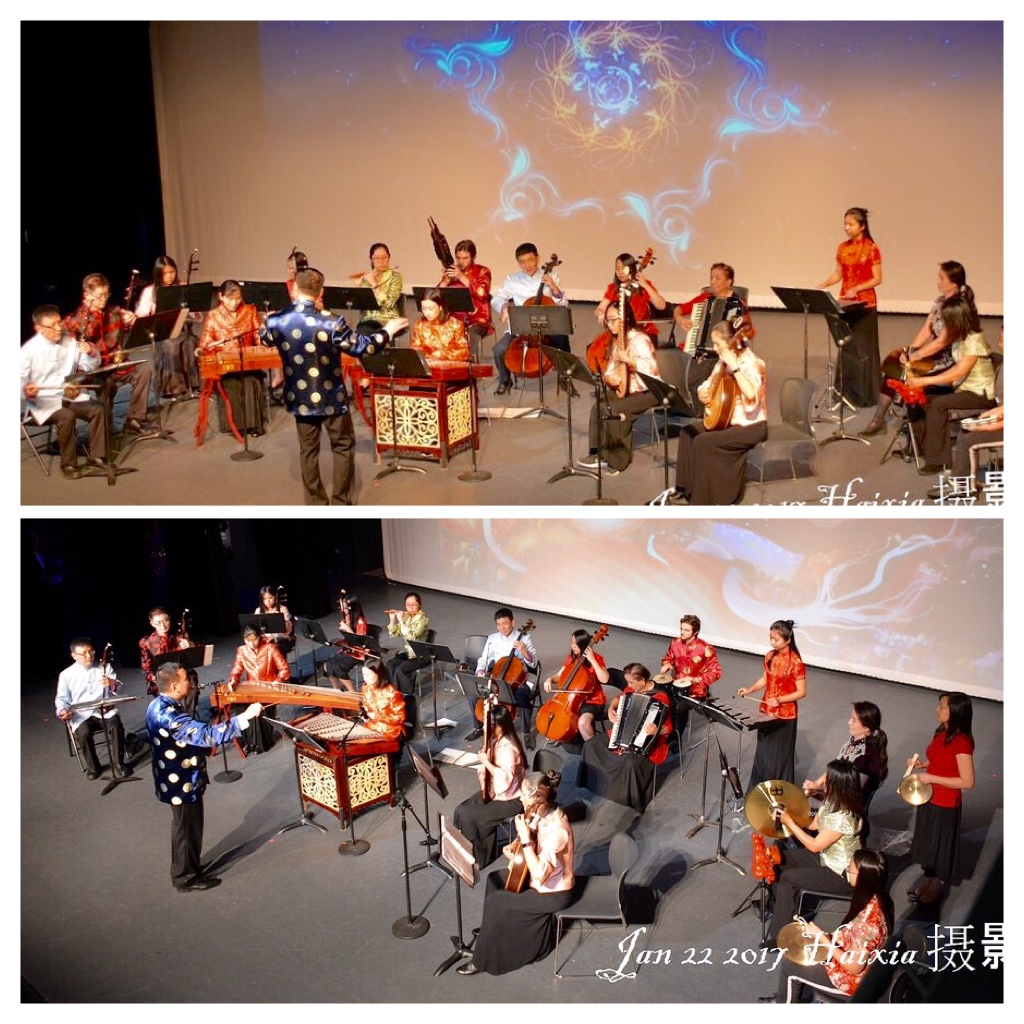 华韵参演四川同乡会新春晚会时间：1/22/17  地点：Plano Parker IVY School华韵参演华人活动中心新春联欢 元月28日上午（10:00 – 12:00）Richardson 中国城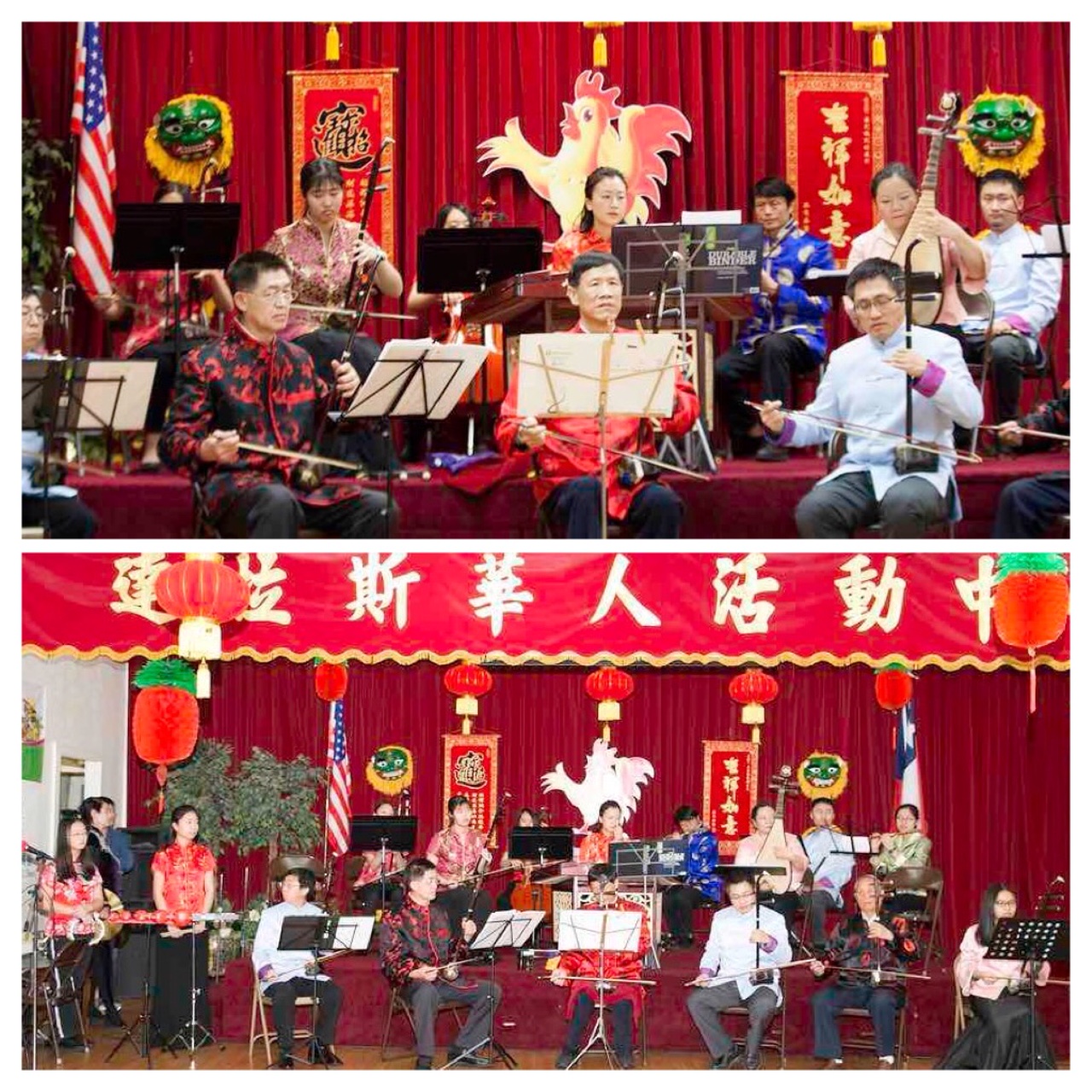 华韵参演达拉斯亚洲博物馆鸡年迎春活动时间： 下午 3:30 – 4:30  1/28/17  地点： Crow 博物馆    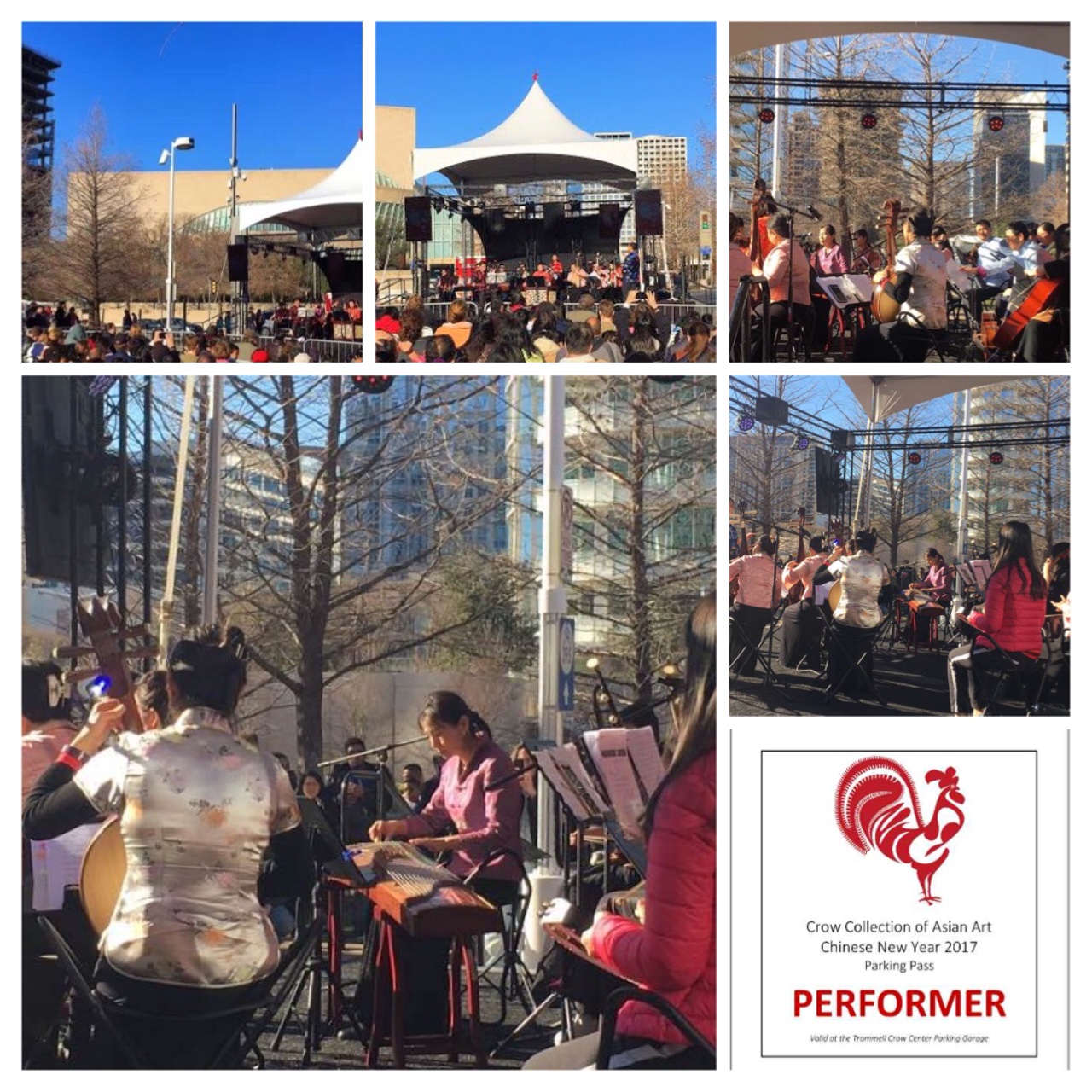 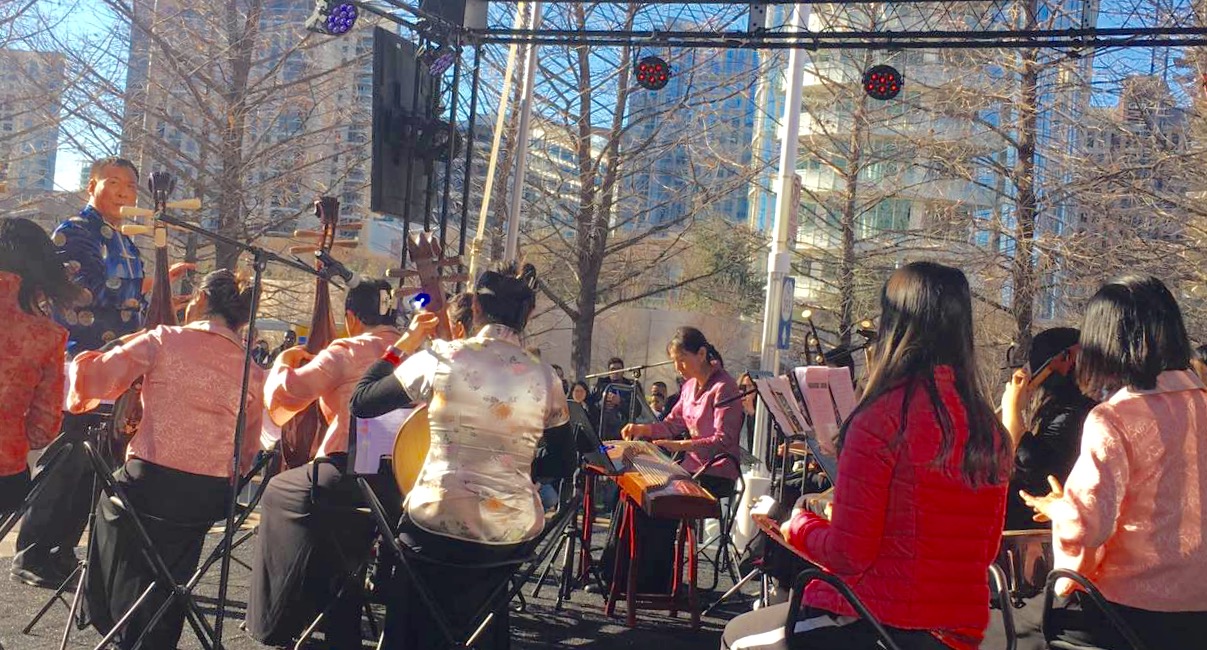 华韵再次到访老人公寓进行慰问演出时间：2/8 晚 （7:00 – 8:00）     地点：Atria Plano华韵小分队应邀参演温州商会成立活动晚间：2/12/17    地点:大草原市区亚洲广场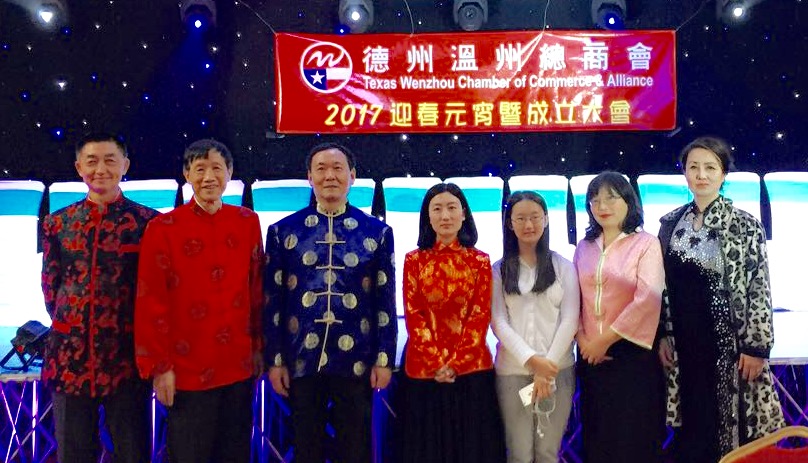 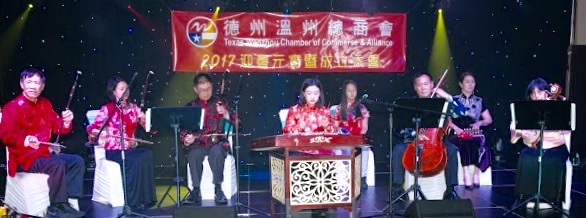 华韵小分队参演清华等四校校友会迎春晚宴晚间：2/12/17    地点: 瑞华餐厅， Plano 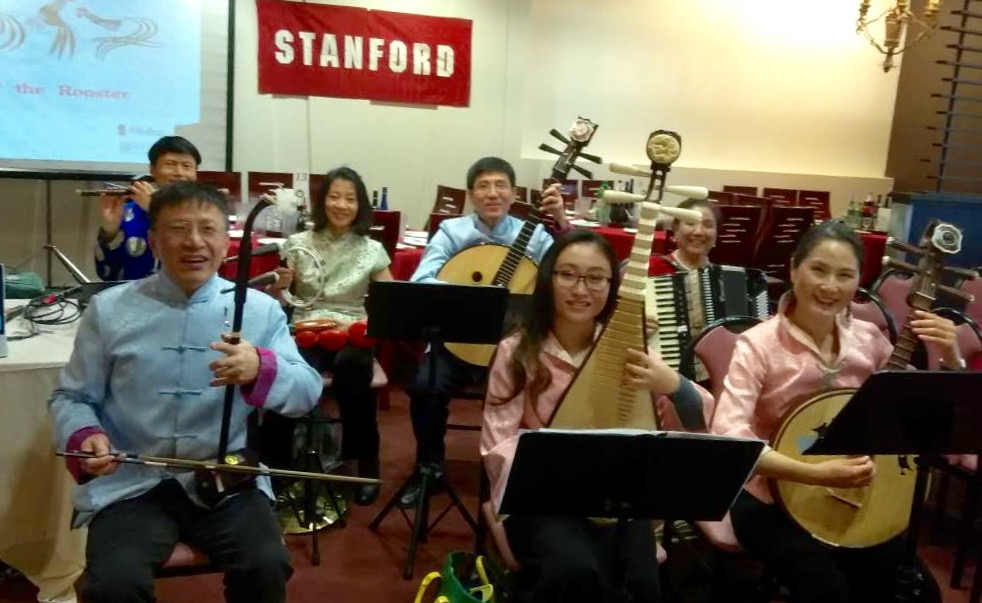 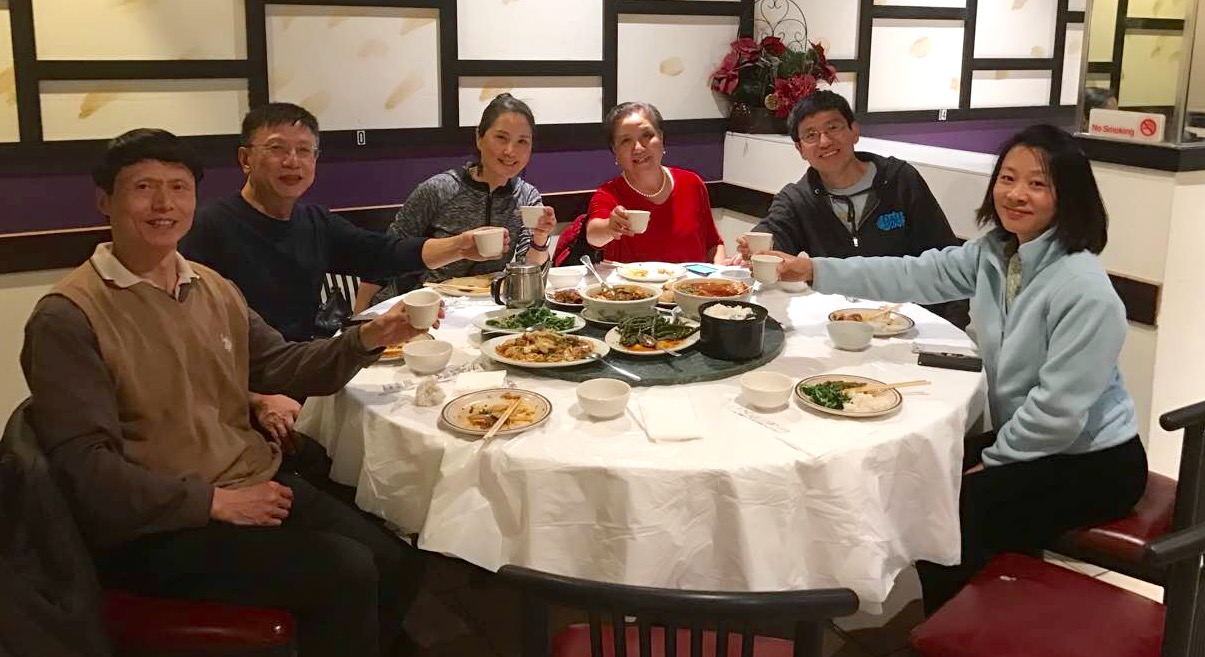 华韵参演Plano亚裔文化节（5/6/17） 星期六中午11时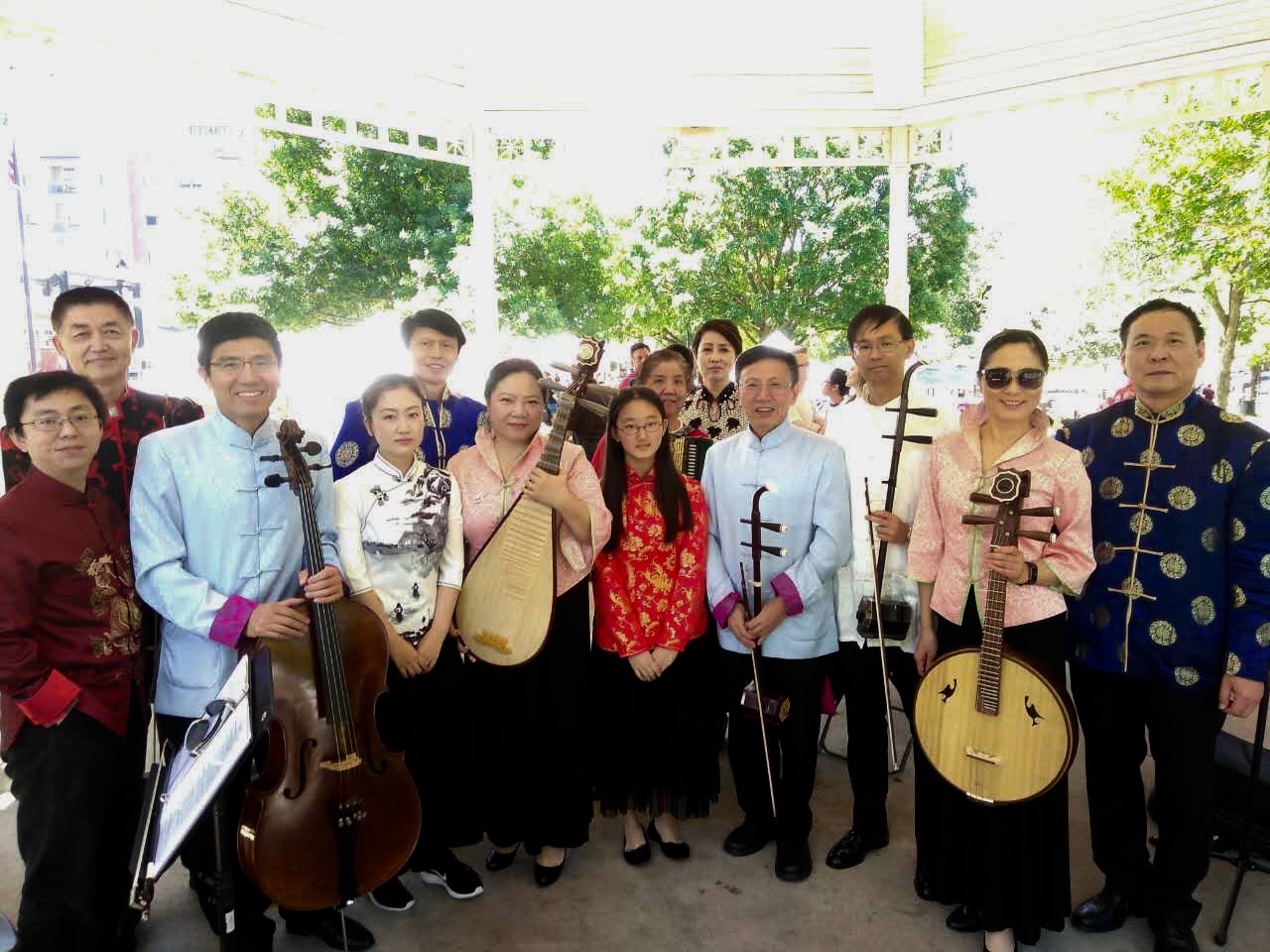 古筝独奏/ 扬琴独奏二胡齐奏《赛马》/ 器乐合奏《喜洋洋》